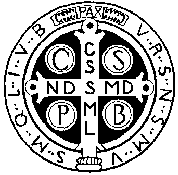 Osnovna glazbena škola       sv. Benedikta     Zadar, Madijevaca 10KLASA: 602-02/19-01/171URBROJ: 2198-1-47-19-01Zadar, 13. prosinca 2019.Temeljem čl. 71. Statuta OGŠ sv. Benedikta, ravnatelj OGŠ sv. Benedikta (u nastavku: Škola) donosiODLUKUo kriterijima i načinima odabira natjecanja, prijavljivanja i sudjelovanja učenika OGŠ sv. Benedikta na natjecanjimaI.Kriterij odabira natjecanja na koje Škola šalje kandidateNatjecanja se za tekuću nastavnu godinu odabiru prilikom kreiranja Godišnjeg plana i programa (u nastavku: GPiPr) i Školskog kurikula. Škola će slati kandidate na natjecanja uvrštena u Katalog natjecanja Agencije za odgoj i obrazovanje (u nastavku: AZOO).U slučaju da tijekom nastavne godine nema natjecanja iz pojedinih instrumenata upisanih u Katalog natjecanja AZOO, Škola može uputiti kandidata na drugo renomirano natjecanje, pri odabiru kojega je bitna fizička udaljenost natjecanja.II.AudicijaPrije prijave kandidata na natjecanje Škola vrši audiciju.Predmetni učitelj pismeno obavještava upravu Škole o potrebi održavanja audicije najmanje 15 dana prije isteka roka prijave na natjecanje.Stručno povjerenstvo pri pristupanju kandidata audiciji najprije ustanovljava sve formalne preduvjete prijave, posebno usklađenost s propozicijama natjecanja.Stručno povjerenstvo na temelju preslušanog programa u izvođenju kandidata odlučuje o spremnosti kandidata za prijavu i nastup na natjecanju.Stručno povjerenstvo imenuje ravnatelj. Odluka stručnog povjerenstva je neopoziva.III.Prijava na natjecanjeUčenika koji je uspješno položio audiciju za natjecanje iz Školskog kurikula, na isto natjecanje prijavljuje Škola.Predmetni učitelj je dužan upravi Škole dostaviti sve potrebne podatke za prijavu na natjecanje najkasnije pet radnih dana prije zadnjeg roka prijave.Trošak sudjelovanja kandidata na natjecanju (kotizaciju, članarinu) snosi Škola.IV.Putovanje i smještaj za potrebe natjecanjaNa natjecanja izvan sjedišta Škole u pravilu se putuje javnim prijevozom. Ako zbog linija javnog prijevoza to nije moguće, prijevoz se organizira sukladno važećim propisima o organizaciji izvanučioničke nastave.Ako zbog udaljenosti lokacije natjecanja nije moguće obaviti putovanje i sudjelovanje na natjecanju u jednom danu, škola za natjecatelja/e i predmetnog učitelja/e organizira smještaj.Trošak prijevoza i smještaja iz ovoga članka, za natjecatelja i predmetnog učitelja podmiruje Škola.V.Naknada učitelju u pratnjiUčitelj u pratnji kandidata na natjecanju ima pravo na dnevnicu sukladno čl. 63. Temeljnog kolektivnog ugovora za službenike i namještenike u javnim službama (TKU) i čl. 16. Kolektivnog ugovora za zaposlenike u osnovnoškolskim ustanovama (Granski KU).Ako u pratnji kandidata ide i djetetov roditelj/skrbnik, predmetni učitelj u pratnji nema pravo na naknadu za povećanu odgojno-obrazovnu odgovornost (čl. 17. Granskog KU).VI.Pristupanje učenika Škole natjecanjima izvan GPiPr i Školskog kurikulaAko učenik Škole želi samostalno pristupiti natjecanju koje nije uvršteno u GPiPr škole i Školski kurikul, o tome mora pravodobno obavijestiti Školu, radi organiziranja i provođenja audicije iz čl. II. ove Odluke.Ako učenik zadovolji na audiciji, Škola će dopustiti samostalnu prijavu učenika na natjecanje.Ako učenik ne zadovolji na audiciji, a učenik se unatoč tome želi prijaviti na natjecanje, Škola se odriče svake odgovornosti za pripremljenost programa i ne dopušta učeniku spominjanje Škole ni predmetnog učitelja Škole prilikom prijave na natjecanje.Ako učenik samostalno prijavljuje natjecanje s programom pripremljenim u sklopu školovanja u Školi, a prilikom prijave želi izostaviti podatak o školovanju u Školi, mora izostaviti i podatak o imenu i prezimenu predmetnog učitelja pod čijim mentorstvom je pripremljen program za željeno natjecanje.VII.Stupanje odluke na snaguOva Odluka stupa na snagu datumom donošenja.Ravnatelj:Igor Cecić, prof.